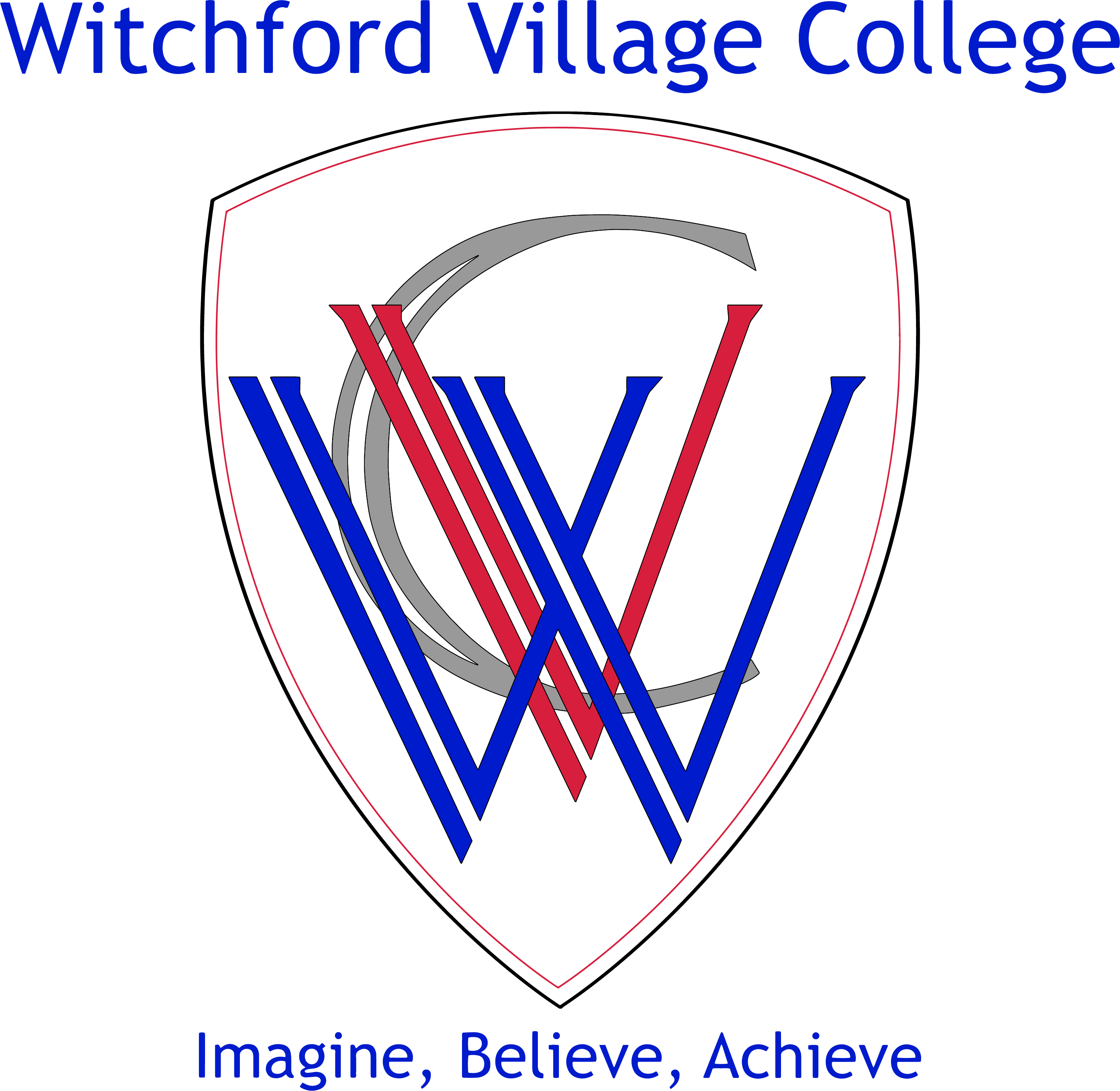            Work Experience Placement Form 2019-2020Student DetailsStudent AgreementEmployer DetailsParent/ Carer AgreementPLACEMENT DESCRIPTIONTo be completed by the employerKEY CONSIDERATIONSWhen completing the placement description please take into account the following:The young person’s age, inexperience, immaturity and lack of awareness or risksThe need for adequate supervision and, where necessary, suitability checks for child protectionThe need for any personal protective equipmentThe provision of adequate information, instruction and training for the young personAny necessary prohibitions or restrictions relating to tasks, areas and work equipmentEmployers’ & Public Liability Insurance cover are both required for work experience. Please attach a copy of your current Employers’ Liability Insurance certificate. We will be unable to take up offers of placements from organisations without such cover.School DetailsAll of this information must be completed and returned to the school at least four weeks before the placement start date.Witchford Village CollegeWork Experience Dates Requested:Student Name:Date of Birth:Length of Placement:(one week maximum)Gender: M/FThe placement is at the discretion of WVC and dates will only be agreed if they do not interfere with any school assessments or activities.The placement is at the discretion of WVC and dates will only be agreed if they do not interfere with any school assessments or activities.Year Group:The placement is at the discretion of WVC and dates will only be agreed if they do not interfere with any school assessments or activities.The placement is at the discretion of WVC and dates will only be agreed if they do not interfere with any school assessments or activities.As the student named above, I agree to take part in the work experience programme and follow all the agreed health and safety rules and security regulations. I understand that I may gain access to sensitive information whilst at work and I agree to treat all information as confidential unless told otherwise by my supervisor.As the student named above, I agree to take part in the work experience programme and follow all the agreed health and safety rules and security regulations. I understand that I may gain access to sensitive information whilst at work and I agree to treat all information as confidential unless told otherwise by my supervisor.As the student named above, I agree to take part in the work experience programme and follow all the agreed health and safety rules and security regulations. I understand that I may gain access to sensitive information whilst at work and I agree to treat all information as confidential unless told otherwise by my supervisor.    Student Signature:Date:Company Name:Company Name:Company Name:Placement Title:Placement Title:Company Address:Company Address:Company Address:Type of Business:Type of Business:No of Employees:No of Employees:Company Contact:Company Contact:Position:Position:Post Code:                    Tel No:Post Code:                    Tel No:Post Code:                    Tel No:Email:Email:I agree to the above named student attending work experience with this company as detailed overleaf and provide a Job Description which provides full information of tasks to be given.Signed on behalf of the company:I agree to the above named student attending work experience with this company as detailed overleaf and provide a Job Description which provides full information of tasks to be given.Signed on behalf of the company:I agree to the above named student attending work experience with this company as detailed overleaf and provide a Job Description which provides full information of tasks to be given.Signed on behalf of the company:I agree to the above named student attending work experience with this company as detailed overleaf and provide a Job Description which provides full information of tasks to be given.Signed on behalf of the company:I agree to the above named student attending work experience with this company as detailed overleaf and provide a Job Description which provides full information of tasks to be given.Signed on behalf of the company:Print Name:Date & position:Date & position:As parent/carer of the student named above I agree to his/her taking part in this scheme. I further understand that I will receive a copy of the Job Description and Risk Assessment prior to my son/daughter attending the placement. In the interest of my child I confirm that:He/she does not have any medical conditions, which could result in an unnecessary risk to his/her health or safety or to the health and safety of another person. (should you be in any doubt, please consult the teacher responsible before signing this form)He/she has the following medical conditions, which should be conveyed to the employer:Please also indicate if your son/daughter regularly takes any medication that needs to be brought to the workplace.As parent/carer of the student named above I agree to his/her taking part in this scheme. I further understand that I will receive a copy of the Job Description and Risk Assessment prior to my son/daughter attending the placement. In the interest of my child I confirm that:He/she does not have any medical conditions, which could result in an unnecessary risk to his/her health or safety or to the health and safety of another person. (should you be in any doubt, please consult the teacher responsible before signing this form)He/she has the following medical conditions, which should be conveyed to the employer:Please also indicate if your son/daughter regularly takes any medication that needs to be brought to the workplace.     Signed:                                      (Parent/carer)Date:Job Title:Duties:Student’s personal qualities required:Employers’ Liability Insurance: Yes / NoName of insurer:Policy No:Expiry Date:Public Liability Insurance: Yes / NoDo you have a Health & Safety Policy: Yes / NoWritten Risk Assessments:  Yes/ No (if more than 5 employees)If the student is to be based in a different location to the company address please give details:Name:  Juliet MartinPosition: Head of CareersPhone No:  01353 662053 x 162Email:  jmartin@wvc.tmet.org.uk